Инструкция по работе с сайтом Государственных муниципальных услуг bus.gov.ruУважаемые родители (законные представители) на сайте bus.gov.ru вы можете оставить отзыв о независимой оценке качества условий оказания услуг. Для этого необходимо:Зайти на сайт bus.gov.ru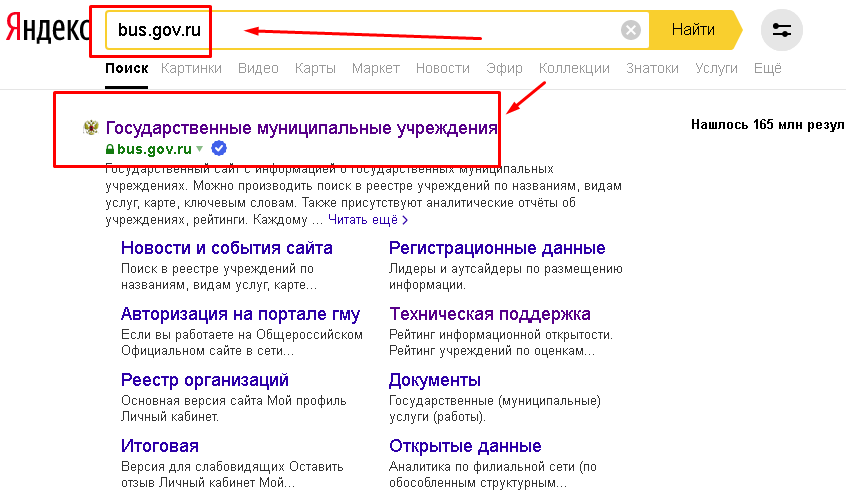 Авторизоваться на сайт через Госуслуги (ЕСИА)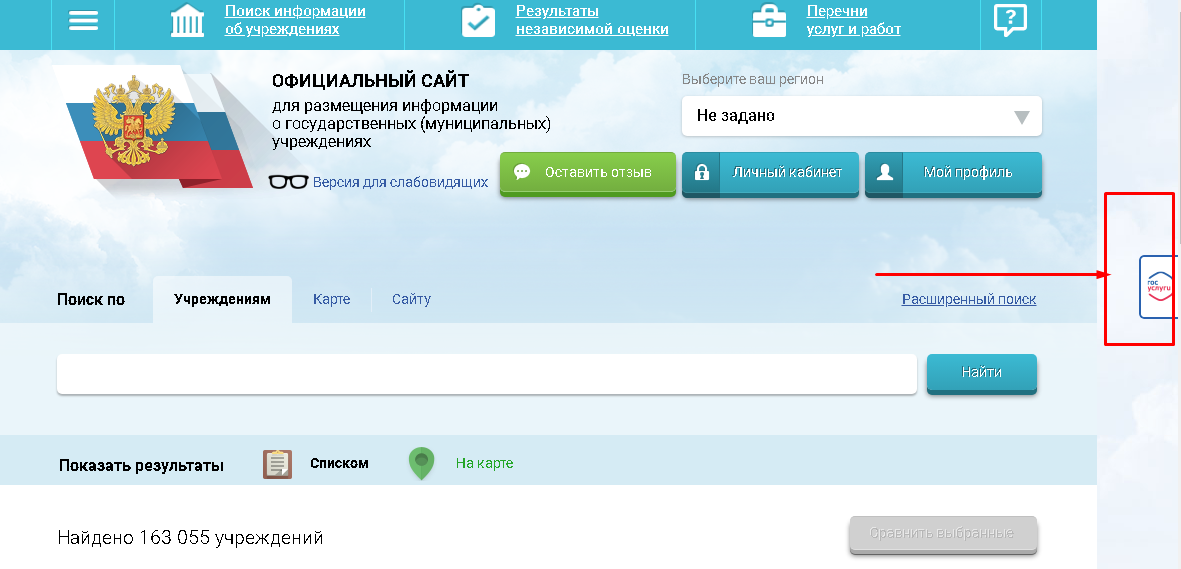  В поисковой строке набрать наименование интересующего Вас образовательного учреждения - нажать кнопку «Найти» - нажать кнопку "Оставить отзыв"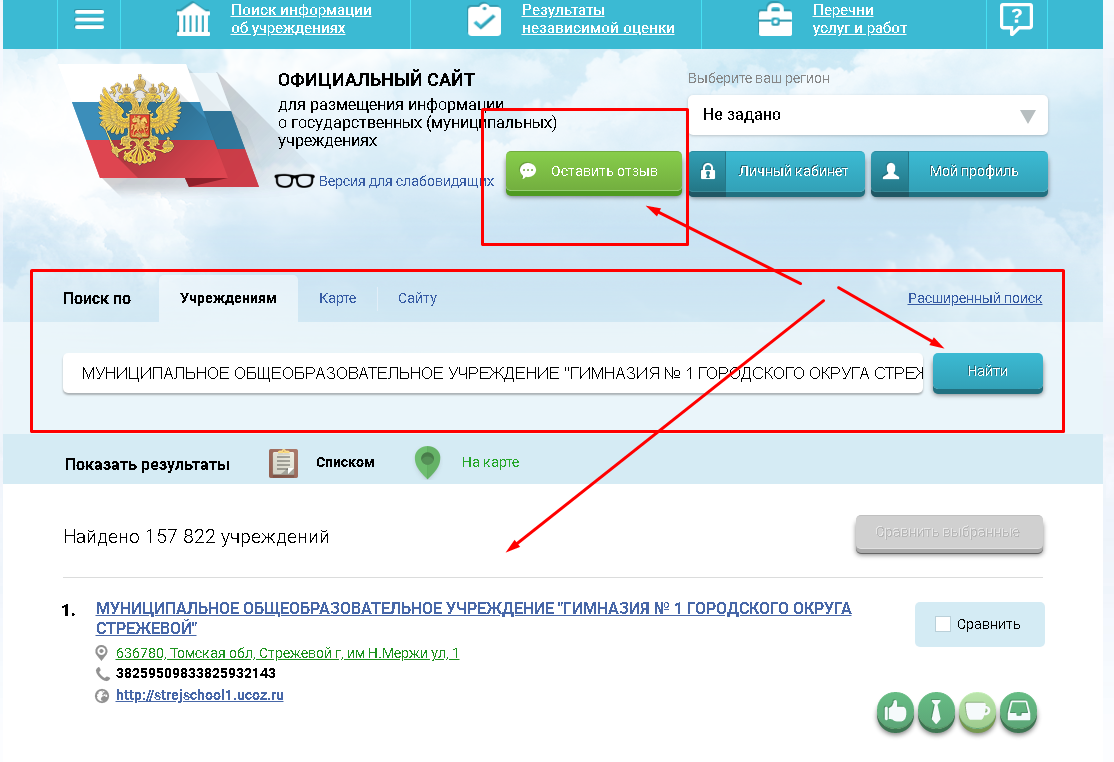 Принять условия политики формирования отзывов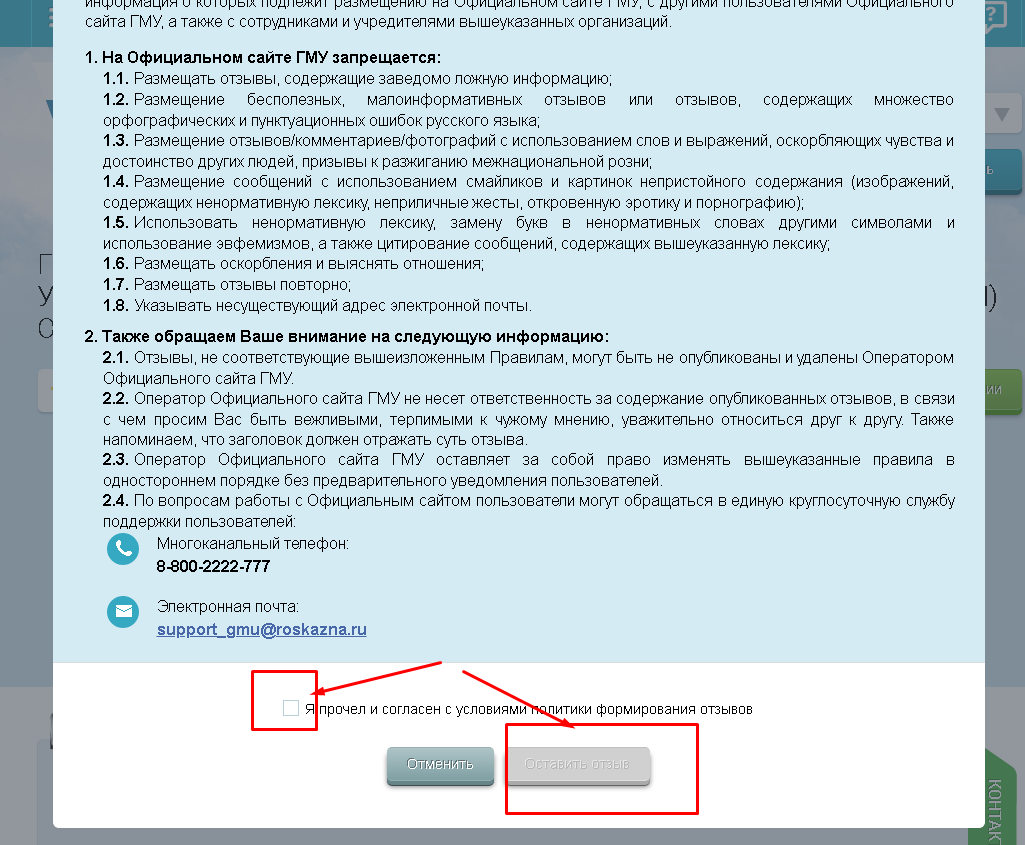 Заполнить форму, предлагаемую сайтом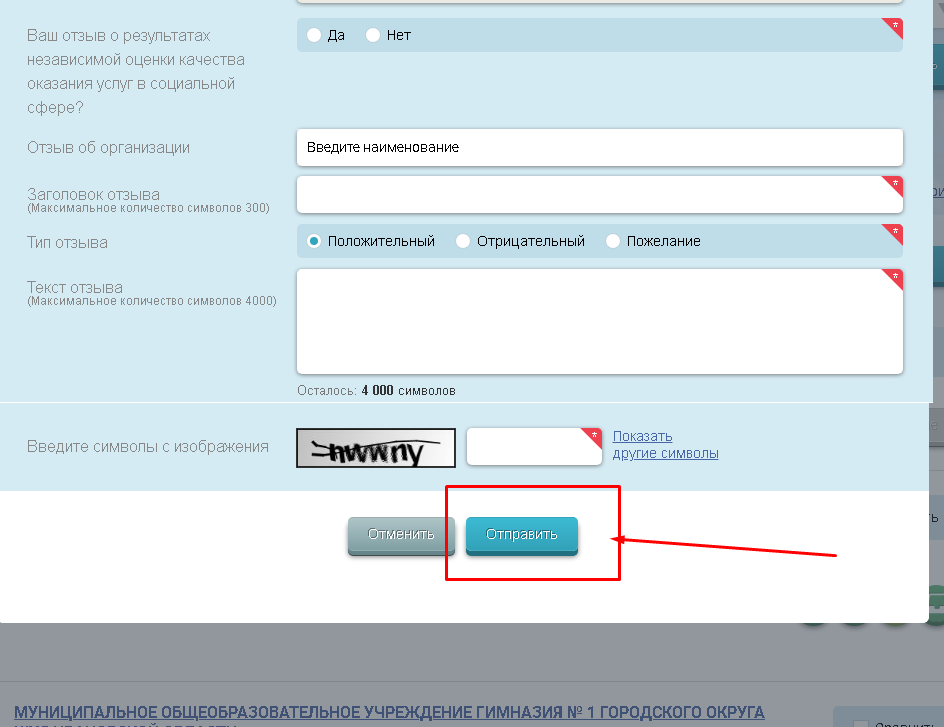 После заполнения формы отправить отзыв